§4102.  Findings and declaration of necessityIt is found and declared that:  [PL 1987, c. 141, Pt. A, §6 (NEW).]1.  Supply necessary.  An adequate, reliable and economical supply of electricity in the State is a necessity to the enjoyment of life and health by the people of the State and its absence would endanger the State, its people and its economy;[PL 1987, c. 141, Pt. A, §6 (NEW).]2.  Development.  The provision of a means of promoting the development of an adequate, reliable and economical supply of electricity is a matter of public and state concern, is a public purpose and is for the general good of the inhabitants of the State;[PL 1987, c. 141, Pt. A, §6 (NEW).]3.  Deficiency.  There exists a serious deficiency in the ability of various municipalities and rural electric cooperatives in the State presently providing electricity for sale at retail to finance the acquisition, construction and installation of generation, transmission and distribution facilities necessary to ensure an adequate, reliable and economical supply of electricity, and that deficiency constitutes an exigency under which the Legislature may act;[PL 1987, c. 141, Pt. A, §6 (NEW).]4.  Supply.  The enactment of this chapter constitutes the most expedient way for the Legislature to provide a means for those municipalities and rural electric cooperatives to develop an adequate, reliable and economical supply of electricity; and[PL 1987, c. 141, Pt. A, §6 (NEW).]5.  Public interest.  The necessity of the public interest for the provisions enacted is declared as a matter of legislative determination.[PL 1987, c. 141, Pt. A, §6 (NEW).]SECTION HISTORYPL 1987, c. 141, §A6 (NEW). PL 1991, c. 855, §§1,2 (AFF). The State of Maine claims a copyright in its codified statutes. If you intend to republish this material, we require that you include the following disclaimer in your publication:All copyrights and other rights to statutory text are reserved by the State of Maine. The text included in this publication reflects changes made through the First Regular and First Special Session of the 131st Maine Legislature and is current through November 1. 2023
                    . The text is subject to change without notice. It is a version that has not been officially certified by the Secretary of State. Refer to the Maine Revised Statutes Annotated and supplements for certified text.
                The Office of the Revisor of Statutes also requests that you send us one copy of any statutory publication you may produce. Our goal is not to restrict publishing activity, but to keep track of who is publishing what, to identify any needless duplication and to preserve the State's copyright rights.PLEASE NOTE: The Revisor's Office cannot perform research for or provide legal advice or interpretation of Maine law to the public. If you need legal assistance, please contact a qualified attorney.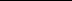 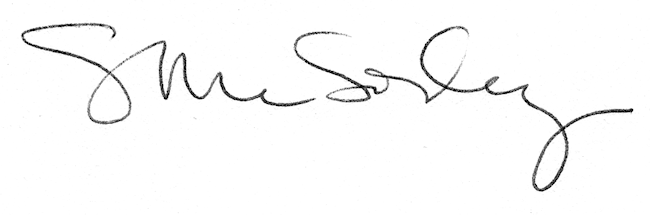 